 SOLICITUD DE INSCRIPCIÓN AL PROGRAMA INSERTA CUEVAS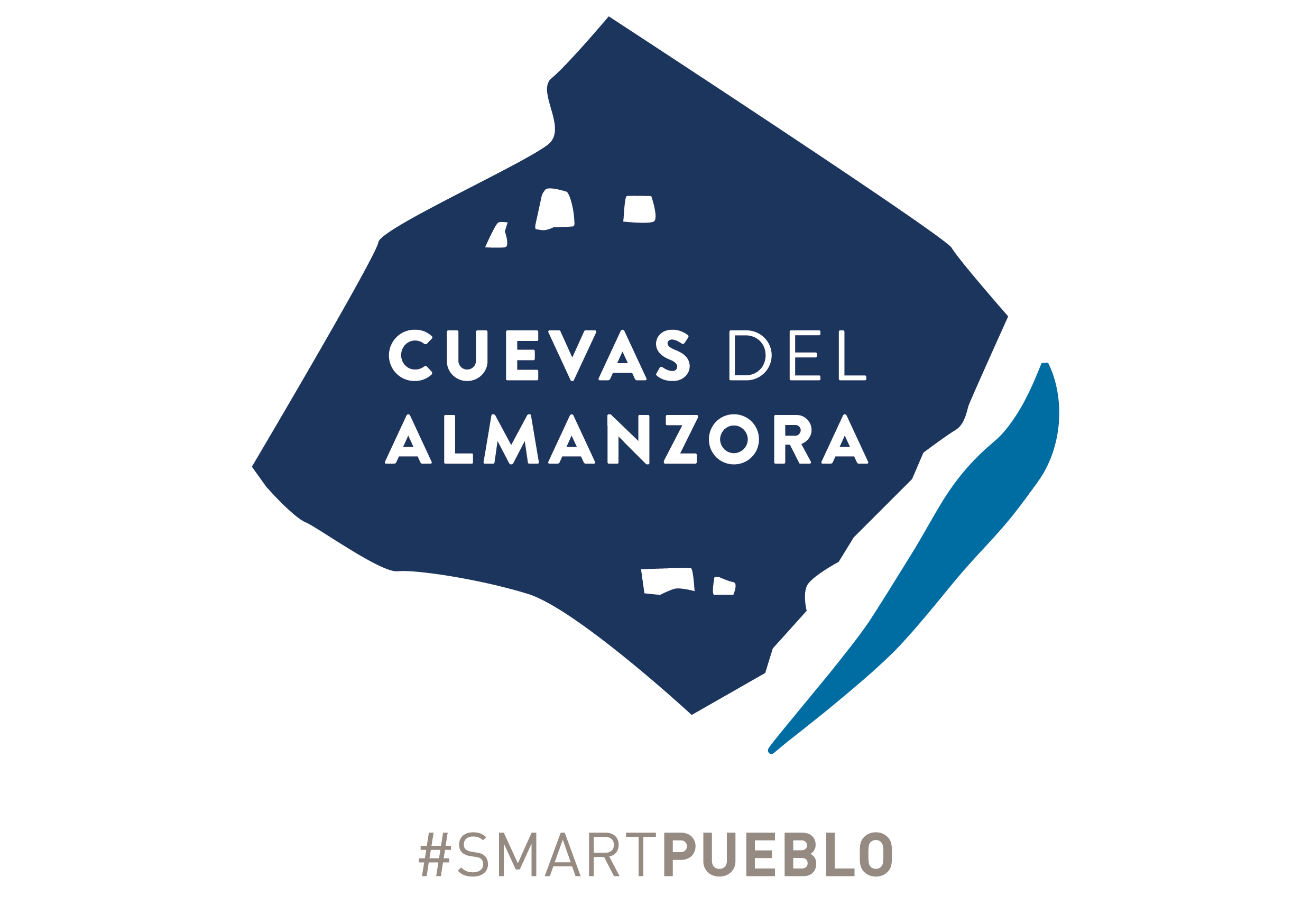 Datos de el/la solicitante:Situación laboral:Resumen de la formación académica y de idiomas del solicitante:Resumen de la experiencia profesional:Los datos personales recogidos serán incorporados y tratados en el Fichero Bolsa de Empleo, cuya finalidad es la gestión de solicitudes para la orientación laboral. Dichos datos serán cedidos a entidades ofertantes de empleo con el único fin de ofrecer candidatos a procesos de selección. El órgano responsable del fichero es la Concejalía delegada de Desarrollo económico, y el interesado podrá ejercer los derechos de acceso, rectificación, cancelación y oposición ante dicho órgano (Plaza de la Constitución, nº1, 04610 Cuevas del Almanzora, Almería). Todo lo cual se informa en cumplimiento de la Ley Orgánica 15/1999, de 13 de diciembre, de Protección de Datos de Carácter Personal.Nombre:Nombre:Apellidos:Apellidos:Apellidos:NIF:Fecha de nacimiento:Fecha de nacimiento:Fecha de nacimiento:Nacionalidad:Domicilio:Domicilio:Domicilio:Domicilio:Código Postal:Localidad:Localidad:Localidad:Localidad:Provincia:Teléfono 1:Teléfono 2:Teléfono 2:Correo electrónico:Correo electrónico:            Empleado por cuenta ajena                 Desempleado                            Trabajador autónomo(destaque lo más relevante)(destaque lo más relevante)